Centre de gestion de la FPT de l'Ain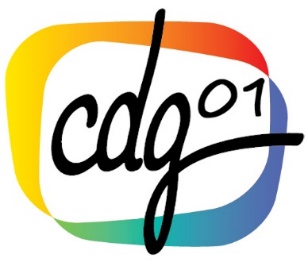 BORDEREAU DE VERSEMENT DE COTISATION(article 22 de la loi n° 84-53 du 26 janvier 1984 modifiée) - Date limite de versement : le 15 du mois suivantMOIS OU TRIMESTRE…………………………………- ANNÉE 2024à………………………le………………..…Certifié exactSignature de l'Autorité Territoriale(cachet)Tel qu'il apparaît aux états liquidatifs mensuels ou trimestriels dressés pour le règlement des charges sociales dues aux organismes de sécurité sociale, au titre de l'assurance maladie (U.R.S.S.A.F.). Pour les activités accessoires, indemnité à déclarer dans sa totalitéMerci de bien vouloir effectuer le versement de ce mandatement à :Monsieur le Trésorier Paierie Départementale de l’Ain – 34 rue Général Delestraint - 01012 BOURG EN BRESSE cedexVirement à effectuer à BDF IBAN FR35 3000 1002 24C0 1100 0000 026BIC BDFEFRPPCCT dans le corps du mandat mettre « Cotisations CDG01 »Respect obligatoire des modalités suivantes :1 exemplaire destiné à votre Trésorerie chargée de procéder à la vérification des sommes dues, 1 exemplaire pour le CDG.INFORMATIONS POUR LES TRÉSORIERS - IMPORTANCE SIGNALÉEL'assiette de cotisation est la même que celle sur laquelle sont calculées les cotisations U.R.S.S.A.F. Sont également soumis à cotisation les traitements versés aux agents au titre de cumul d’activités ou d’activités accessoires. Par contre, les rémunérations versées aux bénéficiaires d'un Contrat de droit privé n'entrent pas dans le calcul des cotisations dues au Centre de gestion. CATÉGORIEEffectif des salariésMontant des salaires et indemnités (assiette) (1)Taux de cotisationCotisation correspondanteRÉGIME GÉNÉRALAgents soumis au régime général pour l'ensemble des risques1.05 %*RÉGIME CN.R.A.C.L.Agents permanents affiliés à la C.N.R.A.C.L.1.05 %*AUTRESContractuels, rémunérations accessoires, etc…1.05 %*TOTAUXà mandaterBordereauMandat N°DateRéférence mandatementRéférence mandatement